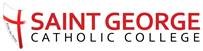 GCSE FrenchHIGHERWriting practice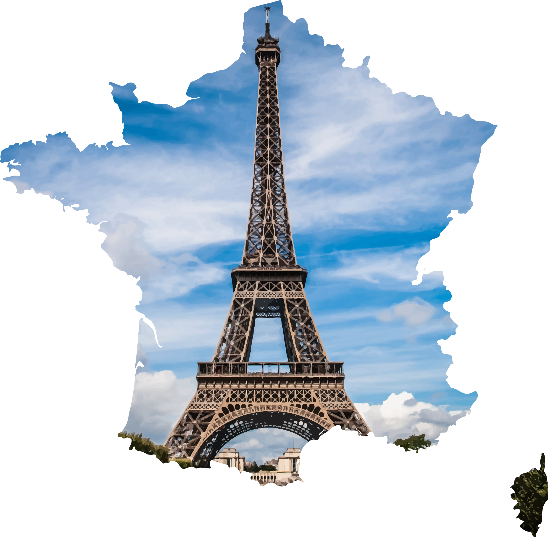 